«Регистр»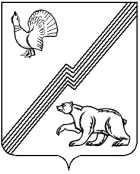 ДУМА ГОРОДА ЮГОРСКАХанты-Мансийского автономного округа – Югры Р Е Ш Е Н И Е (ПРОЕКТ)от ________                                                                                                                         № ____Об утверждении в новой редакции Положения о книге «Почета и памяти» г. Югорска ДУМА ГОРОДА ЮГОРСКА РЕШИЛА:1.   Утвердить в новой редакции Положение о книге «Почета и памяти» г. Югорска (приложение). 2.     Признать утратившими силу решения Думы города Югорска от 27.03.1996 «О книге «Почета и памяти» г. Югорска», от 27.06.2002 № 503 «О внесении изменений и дополнений в Положение о книге «Почета и памяти» г. Югорска», от 27.06.2006 № 60 «О внесении изменений в решение Думы города Югорска от 27.03.1996 и об отмене решения Думы города Югорска от 14.12.2000 № 338».Опубликовать настоящее решение в газете «Югорский вестник». Настоящее решение вступает в силу после его официального опубликования, но не ранее 1 июля 2012 года.Глава города Югорска                                                                                           Р. З. СалаховПриложениек решению Думы города Югорскаот __________________  №_______ПоложениеО книге «Почета и памяти» города ЮгорскаВ книгу «Почета и памяти» города Югорска вносятся лица, удостоенные звания «Почетный гражданин города Югорска.Звание «Почетный гражданин города Югорска» присваивается решением Думы города Югорска ежегодно ко Дню города Югорска гражданам Российской Федерации.Основаниями для присвоения звания «Почетный гражданин города Югорска» являются:- долговременная и устойчивая известность среди жителей города на почве эффективной благотворительной деятельности;- авторитет у жителей города Югорска, приобретенный длительной общественной, культурной, научной, политической, хозяйственной, а так же иной деятельностью с выдающимися результатами для города Югорска. Звание «Почетный гражданин города Югорска» присваивается лицам, прожившим и проработавшим в городе Югорске не менее 20 лет.3.    Представление кандидатов на присвоение звания «Почетный гражданин города Югорска» производится главой города Югорска на основании ходатайств трудовых коллективов, общественных объединений и организаций. Решение о присвоении звания «Почетный гражданин города Югорска» принимается тайным голосованием большинством голосов от общего числа депутатов Думы города Югорска.  4. 	Лицам, внесенным в книгу «Почета и памяти» вручается памятный адрес «Почетный гражданин города Югорска» и нагрудный знак «Почетный гражданин города Югорска».5. 	Лицам, удостоенным звания «Почетный гражданин города Югорска» ежемесячно выплачивается денежное вознаграждение в размере одного среднедушевого прожиточного минимума, установленного в Ханты-Мансийском автономном округе – Югре. Выплата производится путем перечисления на счет Почетного гражданина в учреждении банка.Почетным гражданам, проживающим за пределами города Югорска и прибывшим в город для участия в праздновании «Дня города Югорска», а также супругам Почетных граждан, прибывших с ними, или, в случае необходимости, сопровождающему лицу, производится компенсация фактических затрат на проезд в город Югорск и обратно.Почетным гражданам, проживающим в муниципальном жилищном фонде, предоставляется первоочередное право на проведение капитального или текущего ремонта за счет средств городского бюджета.Лишение звания «Почетный гражданин города Югоска» может быть произведено по решению Думы города Югорска в случаях недостоверности представленных сведений для присвоения звания, осуждения внесенного в книгу «Почета и памяти» за преступление, совершение поступка, вызвавшего отрицательное восприятие общественности города.Расходы, связанные с предоставлением льгот Почетным гражданам, предусмотренные настоящим Положением, производятся за счет местного бюджета.  Книга «Почета и памяти» хранится в администрации города.